
ՀԱՅԱՍՏԱՆԻ ՀԱՆՐԱՊԵՏՈՒԹՅԱՆ ՃԱՄԲԱՐԱԿ ՀԱՄԱՅՆՔ 
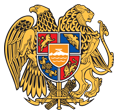 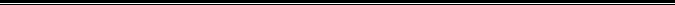 ԱՐՁԱՆԱԳՐՈՒԹՅՈՒՆ N 7
19 ՍԵՊՏԵՄԲԵՐԻ 2019 թվական

ԱՎԱԳԱՆՈՒ ՀԵՐԹԱԿԱՆ ՆԻՍՏԻՀամայնքի ավագանու նիստին ներկա էին ավագանու 5 անդամներ:Բացակա էին` Գեվորգ Ադամյանը, Հարություն Համազասպյանը, Միշա Ղուկասյանը, Նորայր ՄելքումյանըՀամայնքի ղեկավարի հրավերով ավագանու նիստին մասնակցում էին`
Սիրաք Ռաֆայելյան, Ռոբերտ Օհանյան, Սերյոժա Ավալյան, Հակոբ ՄարտիրոսյանՆիստը վարում էր  համայնքի ղեկավար` Վազգեն ԱդամյանըՆիստը արձանագրում էր ֆինանսատնտեսագիտական բաժնի պետ` Հակոբ ՄարտիրոսյանըԼսեցին
ՃԱՄԲԱՐԱԿ ՀԱՄԱՅՆՔԻ ԱՎԱԳԱՆՈՒ՝ 19.09.2019 ԹՎԱԿԱՆԻ ԹԻՎ 7 ՀԵՐԹԱԿԱՆ ՆԻՍՏԻ ՕՐԱԿԱՐԳԸ ՀԱՍՏԱՏԵԼՈՒ ՄԱՍԻՆ /Զեկ. ՎԱԶԳԵՆ ԱԴԱՄՅԱՆ/Ղեկավարվելով «Տեղական ինքնակառավարման մասին» ՀՀ օրենքի 14-րդ հոդվածի պահանջներով.  Հաստատել համայնքի ավագանու` 19.09.2019թ. թիվ 7 հերթական նիստի հետևյալ օրակարգը՝ՃԱՄԲԱՐԱԿ ՀԱՄԱՅՆՔԻ ՃԱՄԲԱՐԱԿ ՔԱՂԱՔԻ ՍԵՓԱԿԱՆՈՒԹՅՈՒՆ ՀԱՆԴԻՍԱՑՈՂ ԳՅՈՒՂՆՇԱՆԱԿՈՒԹՅԱՆ ՎԱՐԵԼԱՀՈՂԸ  ՎԱՐՁԱԿԱԼԱԿԱՆ ՄՐՑՈՒՅԹՈՎ ՏՐԱՄԱԴՐԵԼՈՒ  ՄԱՍԻՆ
/ԶԵԿ. Վ.ԱԴԱՄՅԱՆ/ՃԱՄԲԱՐԱԿ ՀԱՄԱՅՆՔԻ ՃԱՄԲԱՐԱԿ ՔԱՂԱՔԻ ՍԵՓԱԿԱՆՈՒԹՅՈՒՆ ՀԱՆԴԻՍԱՑՈՂ ԳՅՈՒՂՆՇԱՆԱԿՈՒԹՅԱՆ ՎԱՐԵԼԱՀՈՂԸ  ՎԱՐՁԱԿԱԼԱԿԱՆ ՄՐՑՈՒՅԹՈՎ ՏՐԱՄԱԴՐԵԼՈՒ  ՄԱՍԻՆ
/ԶԵԿ. Վ.ԱԴԱՄՅԱՆ/ՃԱՄԲԱՐԱԿ ՀԱՄԱՅՆՔԻ  ԳԵՏԻԿ  ԲՆԱԿԱՎԱՅՐԻ ՍԵՓԱԿԱՆՈՒԹՅՈՒՆ ՀԱՆԴԻՍԱՑՈՂ ԳՅՈՒՂՆՇԱՆԱԿՈՒԹՅԱՆ   ԱՐՈՏԱՎԱՅՐԸ   ԱՃՈՒՐԴԱՅԻՆ ԿԱՐԳՈՎ ՎԱՃԱՌԵԼՈՒ ՄԱՍԻՆ
/ԶԵԿ. Վ.ԱԴԱՄՅԱՆ/ՃԱՄԲԱՐԱԿ ՀԱՄԱՅՆՔԻ  ՍԵՓԱԿԱՆՈՒԹՅՈՒՆ ՀԱՆԴԻՍԱՑՈՂ ԲՆԱԿԱՎԱՅՐԻ ԱՅԼ ՀՈՂԸ / ՀՈՂԱՏԱՐԱԾՔԸ ԱՃՈՒՐԴԱՅԻՆ ԿԱՐԳՈՎ ՎԱՃԱՌԵԼՈՒ  ՄԱՍԻՆՃԱՄԲԱՐԱԿ ՀԱՄԱՅՆՔԻ ՃԱՄԲԱՐԱԿ ՔԱՂԱՔԻ ՍԵՓԱԿԱՆՈՒԹՅՈՒՆ ՀԱՆԴԻՍԱՑՈՂ    ԳՅՈՒՂՆՇԱՆԱԿՈՒԹՅԱՆ  ԱՅԼ ՀՈՂԸ / ՀՈՂԱՏԵՍՔԸ ԱՃՈՒՐԴԱՅԻՆ ԿԱՐԳՈՎ ՎԱՃԱՌԵԼՈՒ  ՄԱՍԻՆ
/ԶԵԿ. Վ.ԱԴԱՄՅԱՆ/ՃԱՄԲԱՐԱԿ ԵՎ ՎԱՀԱՆ ԲՆԱԿԱՎԱՅՐԵՐԻ ՀՈՂԻ ՀԱՐԿԻ 2008-2009ԹԹ. ԱՊԱՌՔՆԵՐԸ ԺԱՄԿԵՏԱՆՑ ՃԱՆԱՉԵԼՈՒ ԵՒ ՍԱՀՄԱՆՎԱԾ ԿԱՐԳՈՎ ԴՈՒՐՍ ԳՐԵԼՈՒ ՄԱՍԻՆ
/ԶԵԿ. Վ.ԱԴԱՄՅԱՆ/ՃԱՄԲԱՐԱԿ ՀԱՄԱՅՆՔԻ ՎԱՀԱՆ ԳՅՈՒՂԻ «ԵՐՂԱՆ» ՏԱՐԱԾՔՈՒՄ ՀՈՂԱԳՐՈՒՆՏԻ ՀԱՆՈՒՅԹ ԻՐԱԿԱՆԱՑՆԵԼՈՒ ՄԱՍԻՆ
/ԶԵԿ. Վ.ԱԴԱՄՅԱՆ/ՃԱՄԲԱՐԱԿ ՀԱՄԱՅՆՔԻ 2019 ԹՎԱԿԱՆԻ ՀՈՒՆՎԱՐԻ 24-Ի N5-Ա ՈՐՈՇՄԱՆ ՄԵՋ ՓՈՓՈԽՈՒԹՅՈՒՆ ԿԱՏԱՐԵԼՈՒ ՄԱՍԻՆ
/ԶԵԿ. Վ.ԱԴԱՄՅԱՆ/ՃԱՄԲԱՐԱԿ ՀԱՄԱՅՆՔԻ 2018 ԹՎԱԿԱՆԻ ՀՈՒՆՎԱՐԻ 19-Ի N6-Ա ՈՐՈՇՄԱՆ ՄԵՋ ՓՈՓՈԽՈՒԹՅՈՒՆ ԿԱՏԱՐԵԼՈՒ ՄԱՍԻՆ
/ԶԵԿ. Վ.ԱԴԱՄՅԱՆ/ՃԱՄԲԱՐԱԿ ՀԱՄԱՅՆՔԻ «ՊԱՏՎԱՎՈՐ ՔԱՂԱՔԱՑՈՒ» ԿՈՉՈՒՄ ՇՆՈՐՀԵԼՈՒ ՄԱՍԻՆ
/ԶԵԿ. Վ.ԱԴԱՄՅԱՆ/ «ԱՆՀԱՅՏ» ՀՈՂԸ ՀԱՄԱՅՆՔԱՅԻՆ ՃԱՆԱՉԵԼՈՒ ՄԱՍԻՆ
/ԶԵԿ. Վ.ԱԴԱՄՅԱՆ/ՃԱՄԲԱՐԱԿ ՀԱՄԱՅՆՔԻ ԲՆԱԿՉԻ ԿՈՂՄԻՑ ԻՐ ՍԵՓԱԿԱՆ ՀՈՂԱՏԱՐԱԾՔՈՒՄ ԻՆՔՆԱԿԱՄ ԿԱՌՈՒՑՎԱԾ ԱՎՏՈՏՆԱԿԸ ՃԱՆԱՉԵԼ ՕՐԻՆԱԿԱՆ
/ԶԵԿ. Վ.ԱԴԱՄՅԱՆ/ԳԵՏԻԿ ԳՅՈՒՂԻ ԲՆԱԿՉԻ ԿՈՂՄԻՑ ԻՆՔՆԱԿԱՄ ԿԱՌՈՒՑՎԱԾ ԱՆԱՍՆԱԳՈՄԸ, ՕԺԱՆԴԱԿ ՇԻՆՈՒԹՅՈՒՆՆԵՐԸ ՃԱՆԱՉԵԼ ՕՐԻՆԱԿԱՆ ՀԱՄԱՅՆՔԱՅԻՆ, ՀԵՏԱԳԱՅՈՒՄ ԻՐԵՆ ՕՏԱՐԵԼՈՒ ՆՊԱՏԱԿՈՎ
/ԶԵԿ. Վ.ԱԴԱՄՅԱՆ/ՃԱՄԲԱՐԱԿ ՀԱՄԱՅՆՔԻ  «ԱՆՀԱՅՏ» ՀՈՂԵՐԸ ՀԱՄԱՅՆՔԱՅԻՆ ՃԱՆԱՉԵԼՈՒ ՄԱՍԻՆ 
/ԶԵԿ. Վ.ԱԴԱՄՅԱՆ/ԲՅՈՒՋԵՈՒՄ ՓՈՓՈԽՈՒԹՅՈՒՆ ԿԱՏԱՐԵԼՈՒ ՄԱՍԻՆ
/ԶԵԿ. Վ.ԱԴԱՄՅԱՆ/ՃԱՄԲԱՐԱԿ ՀԱՄԱՅՆՔԻ ՍԵՓԱԿԱՆՈՒԹՅՈՒՆ ՀԱՆԴԻՍԱՑՈՂ   ԲՆԱԿԱՎԱՅՐԻ ԸՆԴՀԱՆՈՒՐ ՕԳՏԱԳՈՐԾՄԱՆ ՀՈՂԱՏԱՐԱԾՔԸ ՄՐՑՈՒՅԹՈՎ՝ ԿԱՌՈՒՑԱՊԱՏՄԱՆ ԻՐԱՎՈՒՆՔՈՎ ՏՐԱՄԱԴՐԵԼՈՒ ՄԱՍԻՆ
/ԶԵԿ. Վ.ԱԴԱՄՅԱՆ/Որոշումն ընդունված է. /կցվում է որոշում N 58/Լսեցին
ՃԱՄԲԱՐԱԿ ՀԱՄԱՅՆՔԻ ՃԱՄԲԱՐԱԿ ՔԱՂԱՔԻ ՍԵՓԱԿԱՆՈՒԹՅՈՒՆ ՀԱՆԴԻՍԱՑՈՂ ԳՅՈՒՂՆՇԱՆԱԿՈՒԹՅԱՆ ՎԱՐԵԼԱՀՈՂԸ ՎԱՐՁԱԿԱԼԱԿԱՆ ՄՐՑՈՒՅԹՈՎ ՏՐԱՄԱԴՐԵԼՈՒ ՄԱՍԻՆ /Զեկ. ՎԱԶԳԵՆ ԱԴԱՄՅԱՆ/Ղեկավարվելով ՀՀ «Հողային օրենսգրքի» 76-րդ հոդվածի 1-ին, 2-րդ, 3-րդ մասերով և 4-րդ մասի 1-ին կետով, «Տեղական ինքնակառավարման մասին» օրենքի 18 հոդվածի 1-ի մասի 21 կետով.                                Հ Ա Մ Ա Յ Ն Ք Ի  Ա Վ Ա Գ Ա Ն Ի Ն    Ո Ր Ո Շ ՈՒ Մ Է՝Համաձայնություն տալ Ճամբարակ համայնքի Ճամբարակ քաղաքի 05-002-0306-0003 կադաստրային ծածկագրով գտնվող գյուղնշանակության 28.7034 հա 2-րդ կարգի վարելահողը տրամադրել վարձակալական մրցույթով:Հողամասի համար մեկնարկային գին սահմանել 212.261 ՀՀ դրամ:Սույն որոշումը ուժի մեջ է մտնում ստորագրման պահից:Որոշումն ընդունված է. /կցվում է որոշում N 59/Լսեցին
ՃԱՄԲԱՐԱԿ ՀԱՄԱՅՆՔԻ ՃԱՄԲԱՐԱԿ ՔԱՂԱՔԻ ՍԵՓԱԿԱՆՈՒԹՅՈՒՆ ՀԱՆԴԻՍԱՑՈՂ ԳՅՈՒՂՆՇԱՆԱԿՈՒԹՅԱՆ ՎԱՐԵԼԱՀՈՂԸ ՎԱՐՁԱԿԱԼԱԿԱՆ ՄՐՑՈՒՅԹՈՎ ՏՐԱՄԱԴՐԵԼՈՒ ՄԱՍԻՆ /Զեկ. ՎԱԶԳԵՆ ԱԴԱՄՅԱՆ/Ղեկավարվելով ՀՀ «Հողային օրենսգրքի» 76-րդ հոդվածի 1-ին, 2-րդ, 3-րդ մասերով և 4-րդ մասի 1-ին կետով, «Տեղական ինքնակառավարման մասին» օրենքի 18 հոդվածի 1-ի մասի 21 կետով.                                Հ Ա Մ Ա Յ Ն Ք Ի  Ա Վ Ա Գ Ա Ն Ի Ն    Ո Ր Ո Շ ՈՒ Մ Է՝Համաձայնություն տալ Ճամբարակ համայնքի Ճամբարակ քաղաքի 05-002-0307-0001  կադաստրային ծածկագրով գտնվող գյուղնշանակության  15.68497 հա 2-րդ    կարգի  վարելահողը տրամադրել վարձակալական մրցույթով: Հողամասի համար մեկնարկային գին սահմանել 115.990 ՀՀ դրամ:Սույն որոշումը ուժի մեջ է մտնում ստորագրման պահիցՈրոշումն ընդունված է. /կցվում է որոշում N 60/Լսեցին
ՃԱՄԲԱՐԱԿ ՀԱՄԱՅՆՔԻ ԳԵՏԻԿ ԲՆԱԿԱՎԱՅՐԻ ՍԵՓԱԿԱՆՈՒԹՅՈՒՆ ՀԱՆԴԻՍԱՑՈՂ ԳՅՈՒՂՆՇԱՆԱԿՈՒԹՅԱՆ ԱՐՈՏԱՎԱՅՐԸ ԱՃՈՒՐԴԱՅԻՆ ԿԱՐԳՈՎ ՎԱՃԱՌԵԼՈՒ ՄԱՍԻՆ /Զեկ. ՎԱԶԳԵՆ ԱԴԱՄՅԱՆ/Ղեկավարվելով ՀՀ «Հողային օրենսգրքի» 76-րդ հոդվածի 1-ին, 2-րդ, 3-րդ մասերով և 4-րդ մասի 1-ին կետով, «Տեղական ինքնակառավարման մասին» օրենքի 18 հոդվածի 1-ի մասի 21 կետով.                                Հ Ա Մ Ա Յ Ն Ք Ի  Ա Վ Ա Գ Ա Ն Ի Ն    Ո Ր Ո Շ ՈՒ Մ Է՝Համաձայնություն տալ Ճամբարակ համայնքի Գետիկ բնակավայրի  05-028-0160-0003  կադաստրային ծածկագրով գտնվող գյուղնշանակության  1.79 հա  4-րդ    կարգի  արոտավայրը  օտարել աճուրդ-վաճառքի կարգով: Հողամասի համար մեկնարկային գին սահմանել   577.275 ՀՀ դրամ:Սույն որոշումը ուժի մեջ է մտնում ստորագրման պահից:Որոշումն ընդունված է. /կցվում է որոշում N 61/Լսեցին
ՃԱՄԲԱՐԱԿ ՀԱՄԱՅՆՔԻ ՍԵՓԱԿԱՆՈՒԹՅՈՒՆ ՀԱՆԴԻՍԱՑՈՂ ԲՆԱԿԱՎԱՅՐԻ ԱՅԼ ՀՈՂԸ/ՀՈՂԱՏԱՐԱԾՔԸ ԱՃՈՒՐԴԱՅԻՆ ԿԱՐԳՈՎ ՎԱՃԱՌԵԼՈՒ ՄԱՍԻՆ /Զեկ. ՎԱԶԳԵՆ ԱԴԱՄՅԱՆ/Ղեկավարվելով ՀՀ «Հողային օրենսգրքի» 76-րդ հոդվածի 1-ին, 2-րդ, 3-րդ մասերով և 4-րդ մասի 1-ին կետով, «Տեղական ինքնակառավարման մասին» օրենքի 18 հոդվածի 1-ի մասի 21 կետով.                                Հ Ա Մ Ա Յ Ն Ք Ի  Ա Վ Ա Գ Ա Ն Ի Ն    Ո Ր Ո Շ ՈՒ Մ Է՝Համաձայնություն տալ Ճամբարակ համայնքի  Ճամբարակ քաղաքի Տիգրան Մեծի 51/1 հասցեի  05-002-0073-0038 կադաստրային ծածկագրով  համայնքի սեփականություն հանդիսացող  0.07509  հա բնակավայրի  այլ հողը/ հողատարածքը օտարել աճուրդ-վաճառքի կարգով: Հողամասի համար մեկնարկային գին սահմանել   166.699  ՀՀ դրամ:Սույն որոշումը ուժի մեջ է մտնում ստորագրման պահից:Որոշումն ընդունված է. /կցվում է որոշում N 62/Լսեցին
ՃԱՄԲԱՐԱԿ ՀԱՄԱՅՆՔԻ ՃԱՄԲԱՐԱԿ ՔԱՂԱՔԻ ՍԵՓԱԿԱՆՈՒԹՅՈՒՆ ՀԱՆԴԻՍԱՑՈՂ ԳՅՈՒՂՆՇԱՆԱԿՈՒԹՅԱՆ ԱՅԼ ՀՈՂԸ/ՀՈՂԱՏԵՍՔԸ ԱՃՈՒՐԴԱՅԻՆ ԿԱՐԳՈՎ ՎԱՃԱՌԵԼՈՒ ՄԱՍԻՆ /Զեկ. ՎԱԶԳԵՆ ԱԴԱՄՅԱՆ/Ղեկավարվելով ՀՀ «Հողային օրենսգրքի» 76-րդ հոդվածի 1-ին, 2-րդ, 3-րդ մասերով և 4-րդ մասի 1-ին կետով, «Տեղական ինքնակառավարման մասին» օրենքի 18 հոդվածի 1-ի մասի 21 կետով.                                Հ Ա Մ Ա Յ Ն Ք Ի  Ա Վ Ա Գ Ա Ն Ի Ն    Ո Ր Ո Շ ՈՒ Մ Է՝Համաձայնություն տալ Ճամբարակ համայնքի  Ճամբարակ քաղաքի 05-002-0275-0003 կադաստրային ծածկագրով  համայնքի սեփականություն հանդիսացող  0.2482  հա գյուղնշանակության 4-րդ    կարգի  այլ հողը/ հողատեսքը օտարել աճուրդ-վաճառքի կարգով: Հողամասի համար մեկնարկային գին սահմանել   80.044 ՀՀ դրամ:Սույն որոշումը ուժի մեջ է մտնում ստորագրման պահից:Որոշումն ընդունված է. /կցվում է որոշում N 63/Լսեցին
ՃԱՄԲԱՐԱԿ ԵՎ ՎԱՀԱՆ ԲՆԱԿԱՎԱՅՐԵՐԻ ՀՈՂԻ ՀԱՐԿԻ 2008-2009ԹԹ. ԱՊԱՌՔՆԵՐԸ ԺԱՄԿԵՏԱՆՑ ՃԱՆԱՉԵԼՈՒ ԵՒ ՍԱՀՄԱՆՎԱԾ ԿԱՐԳՈՎ ԴՈՒՐՍ ԳՐԵԼՈՒ ՄԱՍԻՆ /Զեկ. ՎԱԶԳԵՆ ԱԴԱՄՅԱՆ/Ղեկավարվելով «Հողի հարկի մասին» ՀՀ օրենքի 18 հոդվածի 2-րդ մասի, «Գույքահարկի մասին» ՀՀ օրենքի 17 հոդվածի 4-րդ և 15-րդ հոդվածի 3-րդ կետերով, «Տեղական ինքնակառավարման մասին» ՀՀ օրենքի  18-րդ հոդվածի 1-ին մասի 42-րդ կետով և 93-րդ հոդվածի 2-րդ մասով և ՀՀ կառավարության 2013 թվականի N 271-Ն որոշմով.                                Հ Ա Մ Ա Յ Ն Ք Ի  Ա Վ Ա Գ Ա Ն Ի Ն    Ո Ր Ո Շ ՈՒ Մ Է՝Խոշորացված Ճամբարակ համայնքի սահմանամերձ Վահան և Ճամբարակ բնակավայրերի բնակիչները ՀՀ կառավարության 2013 թվականի N 271-Ն որոշմով ազատված են հողի և անշարժ գույքի հարկերից: Եվ 2014 թվականից սկսած նշված բնակավայրերի բնակիչների հողի և գույքի հարկերը վճարվում է պետության կողմից: Սակայն 2008-2009 թթ. Վերը նշված բնակավայրերի բնակիչների վրա կուտակվել է ընդհանուր 14.815.957 (Վահան բնակավայր - 464 անուն հողատարածք, 1.942.173 ՀՀ դրամ, ք. Ճամբարակ-2024 անուն հողատարածք, 12.873.784 ՀՀ դրամ) ՀՀ դրամ հողի և 318648 (Վահան բնակավայր-4 անուն շենք- շինություն, 40029 ՀՀ դրամ, ք. Ճամբարակ-157 անուն շենք-շինություն, 278619 ՀՀ դրամ ) ՀՀ դրամ անշարժ գույքի հարկերի ապառք, որը հնարավոր չէ հավաքագրել: Ապառքի այս թիվը մեր համայնքի համար համարվում է բեռ և անհուսալի պարտք:Համաձայն վերը նշվածի ապառքը համարել անհուսալի, և դա սահմանված կարգով դուրս գրել հողի հարկի և գույքահարկի համակարգչային բազայից:Սույն որոշումը ուժի մեջ է մտնում ստորագրման պահից:Որոշումն ընդունված է. /կցվում է որոշում N 64/Լսեցին
ՃԱՄԲԱՐԱԿ ՀԱՄԱՅՆՔԻ ՎԱՀԱՆ ԳՅՈՒՂԻ ԵՐՂԱՆ ՏԱՐԱԾՔՈՒՄ ՀՈՂԱԳՐՈՒՆՏԻ ՀԱՆՈՒՅԹ ԻՐԱԿԱՆԱՑՆԵԼՈՒ ՄԱՍԻՆ /Զեկ. ՎԱԶԳԵՆ ԱԴԱՄՅԱՆ/Ղեկավարվելով ՀՀ հողային օրենսգրքի 36-րդ հոդվածի 5.2-րդ մասի,  և ՀՀ կառավարության  «Հողագրունտի հանույթի կարգ  սահմանելու մասին»  10 մայիսի 2019թվականի N 572-Ն  որոշման պահանջներով, ՏԻՄ 18-րդ հոդվածի 1-ին մասի 21-րդ կետով, հաշվի առնելով համայնքի  պահանջարկը նշված հողագրունտի նկատմամբ.                                Հ Ա Մ Ա Յ Ն Ք Ի  Ա Վ Ա Գ Ա Ն Ի Ն    Ո Ր Ո Շ ՈՒ Մ Է՝Ճամբարակ համայնքի Վահան վարչական բնակավայրի տարածքում թույլատրել իրականացնել հողագրունտի հանույթի աշխատանքներ:Հողագրունտի հանույթի տեղամասի համար ընտրել Վահան գյուղի «Երղան» տարածքը` ծածկագիր 05-081-0153-0001, (2000 ք.մ. ճանապարհի կից):Հողագրունտի բաց թողման արժեքը համայնքի բնակիչների համար սահմանել 1 մ/խ –ը 500 ՀՀ դրամ, իրավաբանական անձանց՝ 1 մ/խ–ը 1000 ՀՀ դրամ:Հողագրունտի բացման և տեղափոխման աշխատանքները կատարել գնորդի միջոցներով:Վահան գյուղի վարչական ղեկավարին` 
ա)Վարել հողագրունտի հանույթի հաշվառման մատյան:
բ) Ձեռնարկել միջոցներ ապահովելու շրջակա միջավայրի, ինչպես նաև երրորդ անձանց շինությունների և այլ կառույցների պահպանությունը հողագրունտի հետ կապված աշխատանքների հնարավոր վնասակար ազդեցությունիցՍույն որոշումը ուժի մեջ է մտնում ստորագրման պահից:Որոշումն ընդունված է. /կցվում է որոշում N 65/Լսեցին
ՃԱՄԲԱՐԱԿ ՀԱՄԱՅՆՔԻ 2019 ԹՎԱԿԱՆԻ ՀՈՒՆՎԱՐԻ 24-Ի N5-Ա ՈՐՈՇՄԱՆ ՄԵՋ ՓՈՓՈԽՈՒԹՅՈՒՆ ԿԱՏԱՐԵԼՈՒ ՄԱՍԻՆ /Զեկ. ՎԱԶԳԵՆ ԱԴԱՄՅԱՆ/Ղեկավարելով ՀՀ «Տեղական ինքնակառավարման մասին» ՀՀ օրենքի 18-րդ հոդվածի 1-ին կետի 28-րդ ենթակետով, 35-րդ հոդվածի 1-ին կետի 7-րդ ենթակետի, «Նախադպրոցական կրթության մասին» ՀՀ օրենքի, ՀՀ կառավարության` 01.09.2005թ. N 1428-Ն որոշման, ինչպես նաև ՀՀ Կրթության և գիտության նախարարի` 26.01.2007թ. N 29-Ն և 21.07.2010թ. N 754-Ն հրամանների պահանջները.                            Հ Ա Մ Ա Յ Ն Ք Ի    Ա Վ Ա Գ Ա Ն Ի Ն    Ո Ր Ո Շ ՈՒ Մ   Է`Ճամբարակ համայնքի ավագանու 2019 թվականի հունվարի 1-ի N 5-Ա որոշման մեջ կատարել փոփոխություն հավելված 1 «Տարրական կրթություն» բաժնում ավելացնել 1 վարորդ վարձատրությունը 80,000 /ութսուն հազար/ ՀՀ դրամ:Սույն որոշումը ուժի մեջ է մտնում ստորագրման պահից:Որոշումն ընդունված է. /կցվում է որոշում N 66/Լսեցին
ՃԱՄԲԱՐԱԿ ՀԱՄԱՅՆՔԻ 2018 ԹՎԱԿԱՆԻ ՀՈՒՆՎԱՐԻ 19-Ի N6-Ա ՈՐՈՇՄԱՆ ՄԵՋ ՓՈՓՈԽՈՒԹՅՈՒՆ ԿԱՏԱՐԵԼՈՒ ՄԱՍԻՆ /Զեկ. ՎԱԶԳԵՆ ԱԴԱՄՅԱՆ/Ղեկավարվելով «Տեղական ինքնակառավարման մասին» ՀՀ օրենքի 18-րդ հոդվածի 1-ին մասի 34-րդ կետով և ՀՀ «Քաղաքացիական օրենսգրքի» 33-րդ հոդվածով.
                                 Հ Ա Մ Ա Յ Ն Ք Ի   Ա Վ Ա Գ Ա Ն Ի Ն   Ո Ր Ո Շ ՈՒ Մ    Է`Ճամբարակ համայնքի խնամակալության և հոգաբարձության հանձնաժողովի կազսմում Տեր Պսակ քահանա Մկրտչյան փոխարեն ընդգրկել Տեր Երեմիա Սարգսյանին, Հասմիկ Ստեփանյանի փոխարեն ընդգրկել Ճամբարակի ՍԱՏԳ մասնագետ Նազելի Մխիթարյանին:Սույն որոշումը ուժի մեջ է մտնում ստորագրման պահից:Որոշումն ընդունված է. /կցվում է որոշում N 67/ՃԱՄԲԱՐԱԿ ՀԱՄԱՅՆՔԻ ՊԱՏՎԱՎՈՐ ՔԱՂԱՔԱՑՈՒ ԿՈՉՈՒՄ ՇՆՈՐՀԵԼՈՒ ՄԱՍԻՆ /Զեկ. ՎԱԶԳԵՆ ԱԴԱՄՅԱՆ/Ղեկավարվելով «Տեղական ինքնակառավարման մասին» ՀՀ օրենքի 18-րդ հոդվածի 1-ին մասի 34-րդ կետով, և համաձայն Ճամբարակ համայնքի ավագանու կանոնակարգի.                      Հ Ա Մ Ա Յ Ն Ք Ի    Ա Վ Ա Գ Ա Ն Ի Ն    Ո Ր Ո Շ ՈՒ Մ   Է՝Երկարամյա անբասիր աշխատանքի, բացառիկ մեծ վաստակի, որը նպաստել է համայնքի բարգավաճմանը և մշակույթի,արվեստի և գիտության զարգացման բնագավառում մեծ ավանդ ունենալու համար ծնունդով Թթուջուր գյուղից ՌԴ քաղաքացի Տիգրան Շահնազարյանին շնորհել ՀՀ Գեղարքունիքի մարզի Ճամբարակ համայնքի Թթուջուր գյուղի «Պատվավոր քաղաքացու» կոչում:Սույն որոշումը ուժի մեջ է մտնում ստորագրման պահից:Որոշումն ընդունված է. /կցվում է որոշում N 68/ԱՆՀԱՅՏՀՈՂԸ ՀԱՄԱՅՆՔԱՅԻՆ ՃԱՆԱՉԵԼՈՒ ՄԱՍԻՆ /Զեկ. ՎԱԶԳԵՆ ԱԴԱՄՅԱՆ/Ղեկավարվելով ՀՀ «Տեղական ինքնակառավարման մասին» 18 հոդվածի 1-ին մասի 21-րդ կետով.                        Հ Ա Մ Ա Յ Ն Ք Ի    Ա Վ Ա Գ Ա Ն Ի Ն    Ո Ր Ո Շ ՈՒ Մ Է՝ՀՀ Գեղարքունիքի մարզի Ճամբարակ համայնքի Մոնթեյի փողոց 4/1 /05-002-0007-0040/ ծածկագրով «Անհայտ» հողը ճանաչել համայնքային:Սույն որոշումը ուժի մեջ է մտնում ստորագրման պահից:Որոշումն ընդունված է. /կցվում է որոշում N 69/ՃԱՄԲԱՐԱԿ ՀԱՄԱՅՆՔԻ ԲՆԱԿՉԻ ԿՈՂՄԻՑ ԻՐ ՍԵՓԱԿԱՆ ՀՈՂԱՏԱՐԱԾՔՈՒՄ ԻՆՔՆԱԿԱՄ ԿԱՌՈՒՑՎԱԾ ԱՎՏՈՏՆԱԿԸ ՃԱՆԱՉԵԼ ՕՐԻՆԱԿԱՆ /Զեկ. ՎԱԶԳԵՆ ԱԴԱՄՅԱՆ/Ղեկավարվելով ՀՀ «Տեղական ինքնակառավարման մասին» 18 հոդվածի 1-ին մասի 21-րդ կետով.                    Հ Ա Մ Ա Յ Ն Ք Ի    Ա Վ Ա Գ Ա Ն Ի Ն    Ո Ր Ո Շ ՈՒ Մ Է՝ՀՀ Գեղարքունիքի մարզի Ճամբարակ քաղաքի Տիգրան Մեծի 13 հասցեում /05-002-0101-0134/ ծածկագրով Անահիտ Երիցյանի կողմից իր սեփական հողատարածքում ինքնակամ կառուցված ավտոտնակը ճանաչել օրինական:Սույն որոշումը ուժի մեջ է մտնում ստորագրման պահից:Որոշումն ընդունված է. /կցվում է որոշում N 70/Լսեցին
ԳԵՏԻԿ ԳՅՈՒՂԻ ԲՆԱԿՉԻ ԿՈՂՄԻՑ ԻՆՔՆԱԿԱՄ ԿԱՌՈՒՑՎԱԾ ԱՆԱՍՆԱԳՈՄԸ, ՕԺԱՆԴԱԿ ՇԻՆՈՒԹՅՈՒՆՆԵՐԸ ՃԱՆԱՉԵԼ ՕՐԻՆԱԿԱՆ ՀԱՄԱՅՆՔԱՅԻՆ, ՀԵՏԱԳԱՅՈՒՄ ԻՐԵՆ ՕՏԱՐԵԼՈՒ ՆՊԱՏԱԿՈՎ /Զեկ. ՎԱԶԳԵՆ ԱԴԱՄՅԱՆ/Ղեկավարվելով ՀՀ «Տեղական ինքնակառավարման մասին» 18 հոդվածի 1-ին մասի 21-րդ կետով.                  Հ Ա Մ Ա Յ Ն Ք Ի    Ա Վ Ա Գ Ա Ն Ի Ն    Ո Ր Ո Շ ՈՒ Մ Է՝ՀՀ Գեղարքունիքի մարզի Ճամբարակ համայնքի Գետիկ գյուղի բնակիչ Արարատ Դալլաքյանի կողմից ինքնակամ կառուցված անսանագոմը, օժանդակ շինությունները ճանաչել օրինական համայնքային, հետագայում իրեն օտարելու նպատակով:Սույն որոշումը ուժի մեջ է մտնում ստորագրման պահից:Որոշումն ընդունված է. /կցվում է որոշում N 71/Լսեցին
ՃԱՄԲԱՐԱԿ ՀԱՄԱՅՆՔԻ ԱՆՀԱՅՏ ՀՈՂԵՐԸ ՀԱՄԱՅՆՔԱՅԻՆ ՃԱՆԱՉԵԼՈՒ ՄԱՍԻՆ /Զեկ. ՎԱԶԳԵՆ ԱԴԱՄՅԱՆ/Ղեկավարվելով ՀՀ «Տեղական ինքնակառավարման մասին» 18 հոդվածի 1-ին մասի 21-րդ կետով.                 Հ Ա Մ Ա Յ Ն Ք Ի    Ա Վ Ա Գ Ա Ն Ի Ն    Ո Ր Ո Շ ՈՒ Մ Է՝ՀՀ Գեղարքունիքի մարզի Ճամբարակ համայնքի 05-002-0252-0002 ծածկագրով 1,0343 հա վարելահողը «Անհայտ» հողերից ճանաչել համայնքային:Սույն որոշումը ուժի մեջ է մտնում ստորագրման պահից:Որոշումն ընդունված է. /կցվում է որոշում N 72/Լսեցին
ԲՅՈՒՋԵՈՒՄ ՓՈՓՈԽՈՒԹՅՈՒՆ ԿԱՏԱՐԵԼՈՒ ՄԱՍԻՆ /Զեկ. ՎԱԶԳԵՆ ԱԴԱՄՅԱՆ/Ղեկավարելով ՀՀ «Տեղական ինքնակառավարման մասին» 18-րդ հոդվածի 1-ին մասի 5-րդ կետով.Հ Ա Մ Ա Յ Ն Ք Ի  Ա Վ Ա Գ Ա Ն Ի Ն    Ո Ր Ո Շ ՈՒ Մ   Է՝Ճամբարակ համայնքի վարչական բյուջեի «համայնքի բյուջե մուտքագրման ենթակա այլ եկամուտներ» հաշիվն ավելացնել 3,000,000 /երեք միլիոն/ ՀՀ դրամով:01 բաժնի 1-ին խմբի 1-ին դասի «Օրենսդիր և պետական կառույցում» դասակարգման 4251 «Շենքերի և կառույցների ընթացիկ նորոգում և պահպանում» հաշիվն պակասեցենել 1,000,000 /մեկ միլիոն/ ՀՀ դրամով:01 բաժնի 6-րդ խմբի 1-ին դասի «Ընդհանուր բնույթի հանրային ծառայության» դասակարգման 4657 «Այլ կապիտալ դրամաշնորհ» հաշիվն պակասեցնել 1,722,500 /մեկ միլիոն յոթ հարյուր քսաներկու հազար հինգ հարյուր/ ՀՀ դրամ:08 բաժնի 1-ին խմբի 1-ին դասի «Սպորտային միջոցառումներ» դասակարգման 4657 «Այլ կապիտալ դրամաշնորհ» հաշվին ավելացնել 2,000,000 /երկու միլիոն/ ՀՀ դրամ:10 բաժնի 7-րդ խմբի 1-ին դասի «Սոցիալական ծառայություն» դասակարգման 4729 «Այլ նպաստներ բյուջեից» հաշվին ավելացնել 1,500,000 /մեկ միլիոն հինգ հարյուր հազար» ՀՀ դրամ:11 բաժնի 1-ին խմբի 2-րդ դասի «Պահուստային ֆոնդ» դասակարգման 4891 «Պահուստային միջոցներ» հաշիվն ավելացնել 2,222,500 /երկու միլիոն երկու հարյուր քսաներկու հազար հինգ հարյուր/ ՀՀ դրամ:Որոշումն ընդունված է. /կցվում է որոշում N 73/Լսեցին
ՃԱՄԲԱՐԱԿ ՀԱՄԱՅՆՔԻ ՍԵՓԱԿԱՆՈՒԹՅՈՒՆ ՀԱՆԴԻՍԱՑՈՂ ԲՆԱԿԱՎԱՅՐԻ ԸՆԴՀԱՆՈՒՐ ՕԳՏԱԳՈՐԾՄԱՆ ՀՈՂԱՏԱՐԱԾՔԸ ՄՐՑՈՒՅԹՈՎ՝ ԿԱՌՈՒՑԱՊԱՏՄԱՆ ԻՐԱՎՈՒՆՔՈՎ ՏՐԱՄԱԴՐԵԼՈՒ ՄԱՍԻՆ /Զեկ. ՎԱԶԳԵՆ ԱԴԱՄՅԱՆ/Ղեկավարվելով ՀՀ «Հողային օրենսգրքի» 76-րդ հոդվածի 1-ին, 2-րդ, 3-րդ մասերով և 4-րդ մասի 1-ին կետով, «Տեղական ինքնակառավարման մասին» օրենքի 18 հոդվածի 1-ի մասի 21 կետով.                                Հ Ա Մ Ա Յ Ն Ք Ի  Ա Վ Ա Գ Ա Ն Ի Ն    Ո Ր Ո Շ ՈՒ Մ Է՝Համաձայնություն տալ Ճամբարակ համայնքի  Ճամբարակ քաղաքի Հ. Նադարյան 3/3 հասցեի  05-002-0708-0002 կադաստրային ծածկագրով  համայնքի սեփականություն հանդիսացող  0.004  հա բնակավայրի  ընդհանուր օգտագործման հողատարածքը մրցույթով կառուցապատման իրավունքով տրամադրելու մասին:Հողամասի համար մեկնարկային գին սահմանել   500 ՀՀ դրամ:Սույն որոշումը ուժի մեջ է մտնում ստորագրման պահից:Որոշումն ընդունված է. /կցվում է որոշում N 74/Լսեցին

ՀԱՄԱՅՆՔԻ ՂԵԿԱՎԱՐ

ՎԱԶԳԵՆ ԱԴԱՄՅԱՆ________________Նիստն արձանագրեց`  Հակոբ Մարտիրոսյանը _________________________________Կողմ-5Դեմ-0Ձեռնպահ-0Կողմ-5Դեմ-0Ձեռնպահ-0Կողմ-5Դեմ-0Ձեռնպահ-0Կողմ-5Դեմ-0Ձեռնպահ-0Կողմ-5Դեմ-0Ձեռնպահ-0Կողմ-5Դեմ-0Ձեռնպահ-0Կողմ-5Դեմ-0Ձեռնպահ-0Կողմ-5Դեմ-0Ձեռնպահ-0Կողմ-5Դեմ-0Ձեռնպահ-0Կողմ-5Դեմ-0Ձեռնպահ-0Կողմ-5Դեմ-0Ձեռնպահ-0Կողմ-5Դեմ-0Ձեռնպահ-0Կողմ-5Դեմ-0Ձեռնպահ-0Կողմ-5Դեմ-0Ձեռնպահ-0Կողմ-5Դեմ-0Ձեռնպահ-0Կողմ-5Դեմ-0Ձեռնպահ-0Կողմ-5Դեմ-0Ձեռնպահ-0 Ավագանու անդամներՎԱԽԹԱՆԳ ԲԱԲԱՅԱՆԹԱԹՈՒԼ ԴՈՒՄԱՆՅԱՆՄԱԿԻՉ ԽՈՆԴԿԱՐՅԱՆԶՈՒՐԻԿ ՄԱՐՏԻՐՈՍՅԱՆՎԱՐԴԱՆ ՍԱՐԻԲԵԿՅԱՆ